TERMO DE AUTORIZAÇÃO PARA INSERÇÃO DE PRODUTO TÉCNICO-TECNOLÓGICO DE DISCENTE DO PPGECM NA PLATAFORMA EDUCAPES(  ) Autorizo o Programa de Pós-Graduação em Ensino de Ciências e Matemática da Universidade Federal de Pelotas, através de sua Coordenação e Secretaria, a disponibilizar gratuitamente na Plataforma EduCapes, sem ressarcimento dos direitos autorais, o texto integral do Produto Técnico-Tecnológico de minha autoria, para fins de leitura e/ou impressão, a título de divulgação da produção técnica construída no decorrer da formação do estudante neste Mestrado Profissional.(  ) Autorizo o Programa de Pós-Graduação em Ensino de Ciências e Matemática da Universidade Federal de Pelotas, através de sua Coordenação e Secretaria, a disponibilizar parte do meu trabalho e me responsabilizo por descrever as partes a serem divulgadas (deverá ser encaminhado um outro arquivo com as partes editadas, pronto para a publicação na plataforma).(  ) NÃO autorizo o Programa de Pós-Graduação em Ensino de Ciências e Matemática da Universidade Federal de Pelotas a divulgar o meu trabalho na plataforma EduCapes, mas tenho ciência de que o trabalho estará disponibilizado na página do Programa e na Biblioteca Digital da Universidade Federal de Pelotas.Pelotas, ______ de  _______________ de _____.______________________________                      ________________________________Assinatura GOV.BR do Autor                                Assinatura GOV.BR do Orientador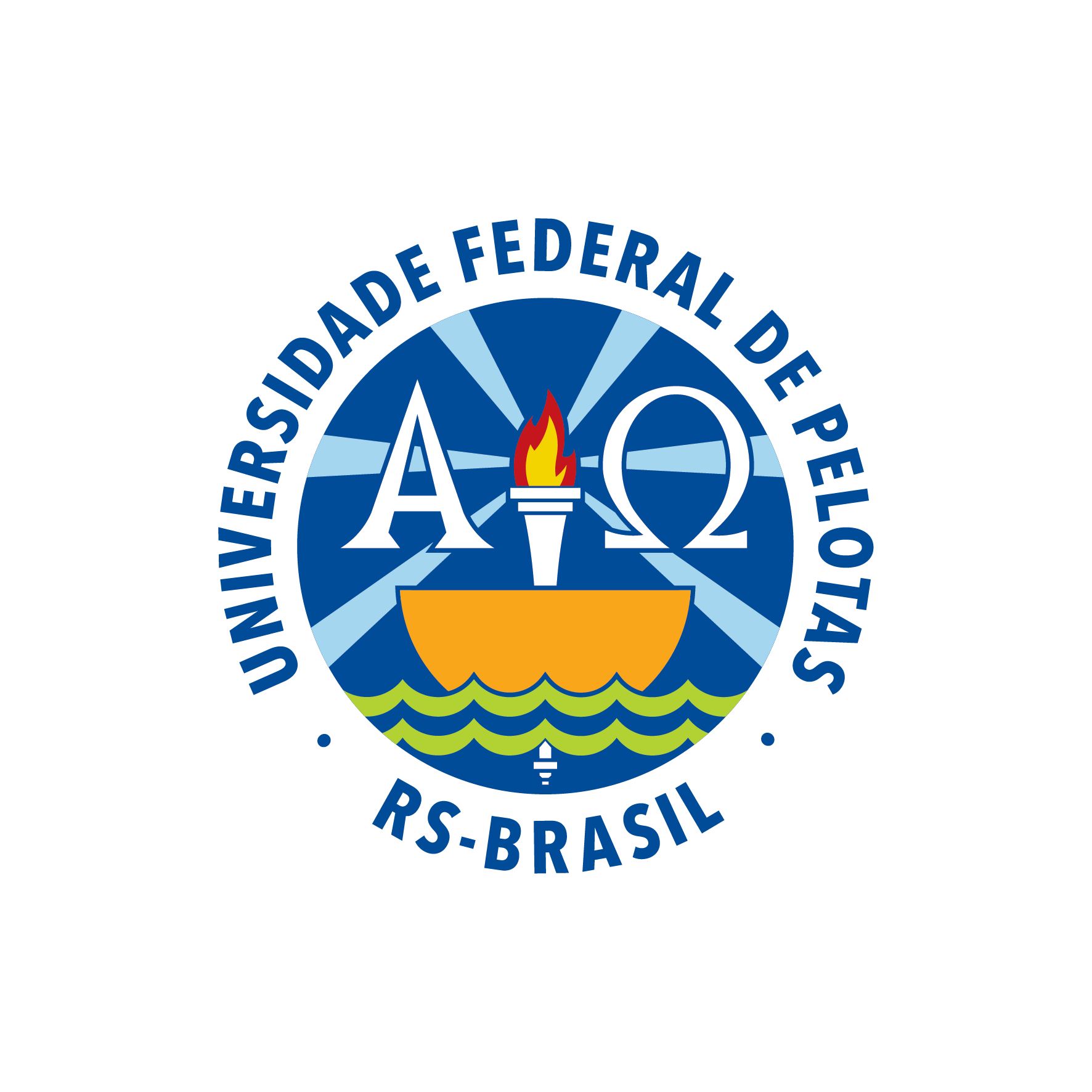 UNIVERSIDADE FEDERAL DE PELOTASFACULDADE DE EDUCAÇÃOPROGRAMA DE PÓS-GRADUAÇÃO EM ENSINO DE CIÊNCIAS E MATEMÁTICA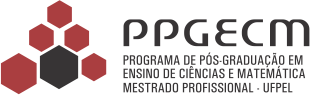 Nome do Autor:CPF:Currículo Lattes: (  ) Sim  (  ) NãoE-mail:Título da Obra:Nome do Co-Autor (se houver):CPF:Currículo Lattes: (  ) Sim  (  ) NãoE-mail:Título da Obra:Orientador:CPF:Currículo Lattes: (  ) Sim  (  ) NãoE-mail:Co-orientador (se houver):CPF:Currículo Lattes: (  ) Sim  (  ) NãoE-mail: